Об утверждении схемы размещения нестационарных торговых объектов на территории Мариинско-Посадского района Чувашской РеспубликиВ целях реализации Федерального закона "Об основах государственного регулирования торговой деятельности в Российской Федерации" от 28.12.2009 N 381-ФЗ, приказа Министерства экономического развития, промышленности и торговли Чувашской Республики "О порядке разработки и утверждения органами местного самоуправления в Чувашской Республике схемы размещения нестационарных торговых объектов" от 16.11.2010 N 184 администрация Мариинско-Посадского района Чувашской Республики постановляет:1. Утвердить схему размещения нестационарных торговых объектов на территории Мариинско-Посадского района Чувашской Республики согласно приложению.2. Разместить настоящее постановление на официальном сайте администрации Мариинско-Посадского района Чувашской Республики.3. Контроль за исполнением настоящего постановления возложить на отдел экономики и имущественных отношений администрации Мариинско-Посадского района Чувашской Республики.И.о. главы администрацииМариинско-Посадского района                                                              Чувашской Республики                                                                                      Н.Б.ГладковаПриложениек постановлениюадминистрацииМариинско-Посадского районаЧувашской Республикиот 06.02.2017 N 88СХЕМАРАЗМЕЩЕНИЯ НЕСТАЦИОНАРНЫХ ТОРГОВЫХ ОБЪЕКТОВНА ТЕРРИТОРИИ МАРИИНСКО-ПОСАДСКОГО РАЙОНАЧУВАШСКОЙ РЕСПУБЛИКИЧăваш  РеспубликинС\нт\рвăрри район\н администраций\ Й Ы Ш Ã Н У              2017.02.06  №  88С\нт\рвăрри  хули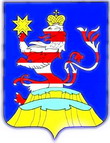 Чувашская  РеспубликаАдминистрацияМариинско-ПосадскогорайонаП О С Т А Н О В Л Е Н И Е                   06.02.2017   № _88           г. Мариинский  ПосадNп/пМесто размещения и адресТип торгового объекта, используемого для осуществления торговой деятельностиПлощадь земельного участка, торгового объекта (здания, строения, сооружения) или его частиФорма собственности земельного участка, торгового объекта (здания, строения, сооружения) или его частиСрок осуществления торговой деятельности в месте размещения нестационарных торговых объектовСпециализация торгового объекта (ассортимент реализуемого товара)Иная дополнительная информация12345678Аксаринское сельское поселениеАксаринское сельское поселениеАксаринское сельское поселениеАксаринское сельское поселениеАксаринское сельское поселениеАксаринское сельское поселениеАксаринское сельское поселениеАксаринское сельское поселение1.д. Аксарино, ул. Центральная усадьба, д. 11Автолавка20 кв. мГосударственнаяОдин раз в неделюПродовольственные и хозяйственные товарыБольшешигаевское сельское поселениеБольшешигаевское сельское поселениеБольшешигаевское сельское поселениеБольшешигаевское сельское поселениеБольшешигаевское сельское поселениеБольшешигаевское сельское поселениеБольшешигаевское сельское поселениеБольшешигаевское сельское поселение2.д. Большое Яндуганово, ул. Полева, д. 24аКиоск8 кв. мГосударственнаяПостоянноПродовольственные товарыБичуринское сельское поселениеБичуринское сельское поселениеБичуринское сельское поселениеБичуринское сельское поселениеБичуринское сельское поселениеБичуринское сельское поселениеБичуринское сельское поселениеБичуринское сельское поселение3с. Бичурино, возле дома по ул. Новая, д. 18Автолавки, торговые палатки20 кв. мГосударственнаяОдин раз в неделюСмешанные товары4д. Сюндюково, возле дома по ул. Центральная, д. 29Автолавки, торговые палатки20 кв. мГосударственнаяОдин раз в неделюСмешанные товарыКарабашское сельское поселениеКарабашское сельское поселениеКарабашское сельское поселениеКарабашское сельское поселениеКарабашское сельское поселениеКарабашское сельское поселениеКарабашское сельское поселениеКарабашское сельское поселение5д. Вурман-Пилемчи, ул. Лесная, возле д. 8Торговый павильон18 кв. мГосударственнаяПостоянноПродовольственные и хозяйственные товары6с. Покровское, ул. Церковная, возле д. 2Торговый павильон21 кв. мГосударственнаяПостоянноПродовольственные и хозяйственные товары7д. Девлетгильдино, ул. Полевая, возле д. 18Автолавка8 кв. мГосударственнаяОдин раз в неделюПродовольственные и хозяйственные товарыКугеевское сельское поселениеКугеевское сельское поселениеКугеевское сельское поселениеКугеевское сельское поселениеКугеевское сельское поселениеКугеевское сельское поселениеКугеевское сельское поселениеКугеевское сельское поселение8Октябрьское сельское поселениеОктябрьское сельское поселениеОктябрьское сельское поселениеОктябрьское сельское поселениеОктябрьское сельское поселениеОктябрьское сельское поселениеОктябрьское сельское поселениеОктябрьское сельское поселение9с. Октябрьское, ул. Советская, д. 2Киоск15 кв. мГосударственнаяВременноХозяйственные товары10с. Октябрьское, ул. Советская, д. 2Киоск8 кв. мГосударственнаяВременноХозяйственные товарыПервочурашевское сельское поселениеПервочурашевское сельское поселениеПервочурашевское сельское поселениеПервочурашевское сельское поселениеПервочурашевское сельское поселениеПервочурашевское сельское поселениеПервочурашевское сельское поселениеПервочурашевское сельское поселение11с. Первое Чурашево, ул. Советская, д. 26аКиоск70 кв. мГосударственнаяПостоянноПродовольственные товары12д. Караньялы, ул. Новые Утары, д. 1аКиоск21 кв. мГосударственнаяПостоянноПродовольственные товары13д. Этнескеры, в 25 м от дома по ул. Центральная, д. 1Автолавка8 кв. мГосударственнаяОдин раз в неделюПродовольственные товары14д. Караньялы, в 50 метрах от дома по ул. Октябрьская, д. 4Автолавка8 кв. мГосударственнаяОдин раз в неделюПродовольственные товарыПриволжское сельское поселениеПриволжское сельское поселениеПриволжское сельское поселениеПриволжское сельское поселениеПриволжское сельское поселениеПриволжское сельское поселениеПриволжское сельское поселениеПриволжское сельское поселение15д. Дубовка, ул. Украинская, возле здания магазина Октябрьского РайпоКиоск15 кв. мГосударственнаяПостоянноПродовольственные и хозяйственные товары16д. Астакасы, ул. Советская, возле здания магазина Октябрьского РайпоКиоск15 кв. мГосударственнаяПостоянноПродовольственные и хозяйственные товары17д. Тинсарино, в 10 м восточнее дома N 37 по ул. Братьев ТрифоновыхКиоск12,76 кв. мГосударственнаяПостоянноПродовольственные и хозяйственные товары18с. Кушниково, ул. Школьная, напротив церквиКиоск15 кв. мГосударственнаяПостоянноПродовольственные и хозяйственные товары19д. Ураково, ул. Смольникова, возле здания Дома культурыКиоск15 кв. мГосударственнаяПостоянноПродовольственные и хозяйственные товары20д. Шульгино, в 6 метрах от здания Шульгинского отделения связи по ул. Почтовая, д. 38Киоск15 кв. мГосударственнаяПостоянноПродовольственные и хозяйственные товары21д. Нерядово, ул. Луговая, напротив дома N 13Киоск15 кв. мГосударственнаяПостоянноПродовольственные и хозяйственные товарыСутчевское сельское поселениеСутчевское сельское поселениеСутчевское сельское поселениеСутчевское сельское поселениеСутчевское сельское поселениеСутчевское сельское поселениеСутчевское сельское поселениеСутчевское сельское поселение22д. Большое Маклашкино, ул. Магазинная, д. 7аПавильон50 кв. мГосударственнаяПостоянноПродовольственные товары23д. Сутчево, ул. Новая, д. 10аПавильон20 кв. мГосударственнаяВременноПродовольственные и хозяйственные товары24д. Ящерино, ул. Ленинская, д. 39аПавильон30 кв. мЧастная собственностьПостоянноПродовольственные товарыИП Бохонько И.Л.25д. Малое Маклашкино, ул. Тогаева, д. 26аПавильон20 кв. мГосударственнаяВременноПродовольственные товарыШоршелское сельское поселениеШоршелское сельское поселениеШоршелское сельское поселениеШоршелское сельское поселениеШоршелское сельское поселениеШоршелское сельское поселениеШоршелское сельское поселениеШоршелское сельское поселение26с. Шоршелы, ул. Николаева, 6Киоск6 кв. мГосударственнаяПостоянноПродовольственные товары27д. Ельниково, ул. Главная, около д. 31Киоск20 кв. мГосударственнаяПостоянноПродовольственные товары28д. Кочино, ул. Клубная около дома 9аПавильон20 кв. мГосударственнаяПостоянноПродовольственные товары29с. Шоршелы, ул. Николаева, 6Киоск6 кв. мГосударственнаяПостоянноПродовольственные товарыЭльбарусовское сельское поселениеЭльбарусовское сельское поселениеЭльбарусовское сельское поселениеЭльбарусовское сельское поселениеЭльбарусовское сельское поселениеЭльбарусовское сельское поселениеЭльбарусовское сельское поселениеЭльбарусовское сельское поселение30д. Эльбарусово, в 6 метрах от дома N 8 по ул. ЦентральнаяСтолики, Автолавки, торговые палатки150 кв. мГосударственнаяОдин раз в неделю, по четвергамСмешанные товары32д. Ильменкасы, ул. Первомайская, д. 23 (около дома культуры)Автолавки8 кв. мГосударственнаяОдин раз в неделю, по средамСмешанные товары33д. Ускасы, в пяти метрах от дома N 2 по ул. АфанасьеваПавильон10 кв. мГосударственнаяПостоянноПродовольственные товары